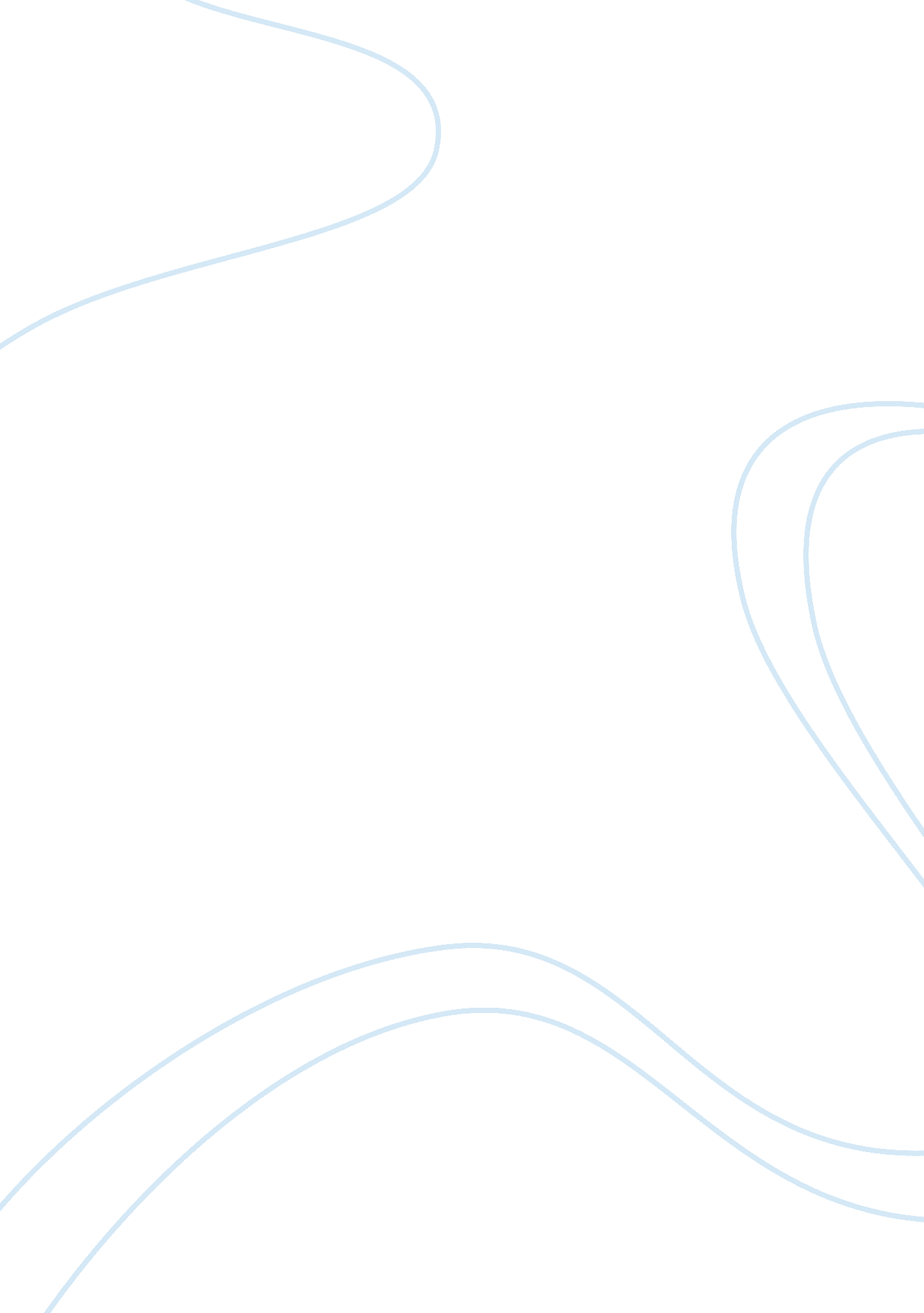 Descriptive essay: how i spend my holidaysArt & Culture, Holidays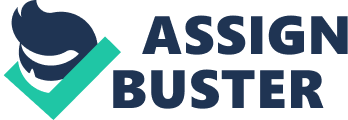 Introduction I spent my time in Devon in the United Kingdom. The truth is that I was given a contract to sell pewter jewelry, but most of the US had been taken up and my supplier was unwilling to allow me to take any of the remaining areas because my business was too small. Body Me and my girlfriend found a ticket to the UK that was very cheap, but it took us to Hull. When we were there we stayed the night in a cheap hotel and went looking for transport. Luckily for us we found a lowlife willing to sell us a battered Volvo for just fifty pounds. Without insurance or an MOT we set off to make the 350 mile trip to Devon. It took us around 12 hours, but that is because we made occasional stops. We stopped off at Newbury where their famous Newbery fruits candy is made. We also stopped off at the very disappointing Stonehenge. The people there had fenced it off and wanted ? 13 each for us to enter and go take a look. We parked just outside the compound and held our camera over the fence and took some photos that were really zoomed in. it was just a bunch of rocks in the ground and we were thoroughly unimpressed. When we got to Devon we found a small nature reserve that was up a very large mountainous hill. There was a camp site there so we set up our tent and spent the night. We were so high up that there was often mist in the air. We woke up at around 7am to an eerily misty atmosphere. You could see the mist move like smoke as small gusts of air caught it. We saw a deer sneaking around to see if the campers had left anything, and just as the others in the compound were waking up we started to see rabbits come out of their hiding places and scamper off into the woods. We traveled around Devon trying a few shops, but nobody was interesting in buying the jewelry and putting it in their shops. After a few rejections we lost our nerve and decided to spend the rest of our time as a holiday. The weather was very mild with very little rain and lots of sun. It was completely different from the rest of the country which is often windy or rainy with grey skies. We saw a beach with light yellow and white sand, which is unusual in most other places in Britain. We also noticed how blue the sea was, which is another thing that is very uncommon in Britain because most of their sea is brown for around ten miles out to sea. Conclusion We accidentally locked the keys in the car and had to smash a back window to get at them. We took it to Stansted airport where we found a plane ticket to take us back home to America. We abandoned the car in the airport and left on our plane. It was a nice place to go on holiday, and the people all seem very nice, posh and sophisticated. I would recommend going to Britain for a holiday, just give Stonehenge a miss. 